INDICAÇÃO Nº 1857/2023Assunto: Solicita ao Exmo. Senhor Prefeito Municipal, que determine ao setor competente, a execução de limpeza e recolhimento de entulho no bairro Tapera Grande, conforme especifica.Senhor Presidente:INDICO ao Sr. Prefeito Municipal, nos termos do Regimento Interno desta Casa de Leis, que se digne Sua Excelência a determinar ao setor competente da Administração, que execute limpeza e o recolhimento de entulho em via pública, no bairro Tapera Grande.Tal medida se faz necessária uma vez que, conforme imagem anexa, verifica-se uma enorme quantidade de entulho na via pública, com muita sujeira, mato e vegetação altos, impossibilitando a passagem de pedestres, além de ensejar a proliferação de bichos no local. Desta forma, necessário se faz determinar ao setor competente que tome providências urgentes no local.SALA DAS SESSÕES, 17 de outubro de 2023.WASHINGTON BORTOLOSSIVereador – Cidadania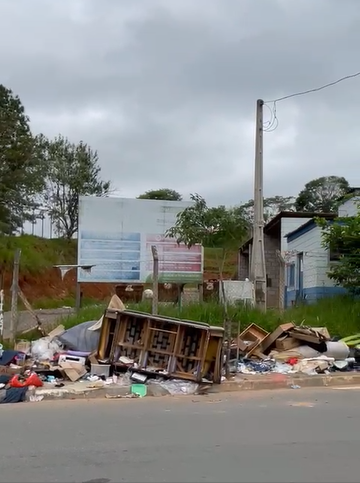 